К нам в группу пришла Осень.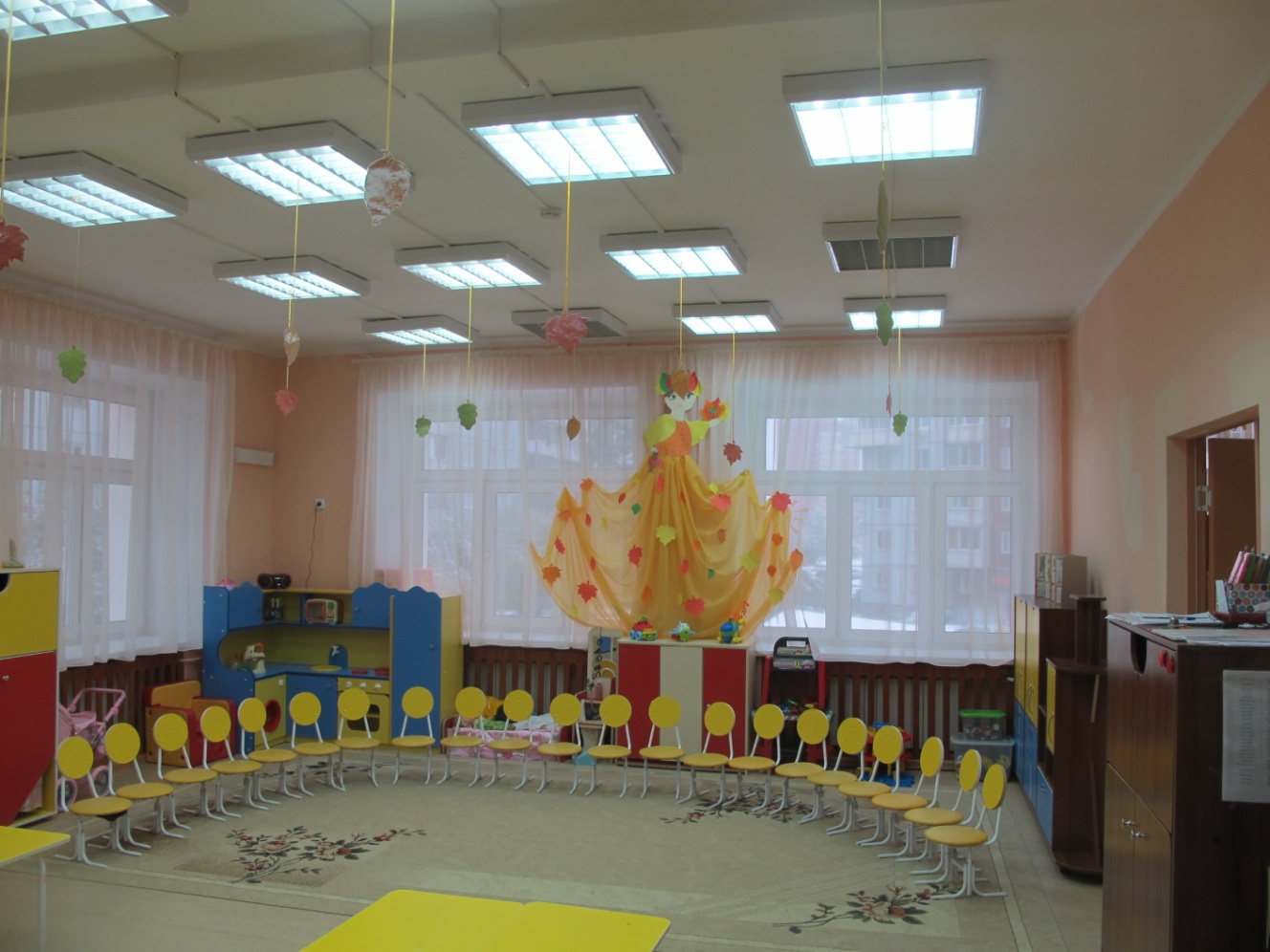 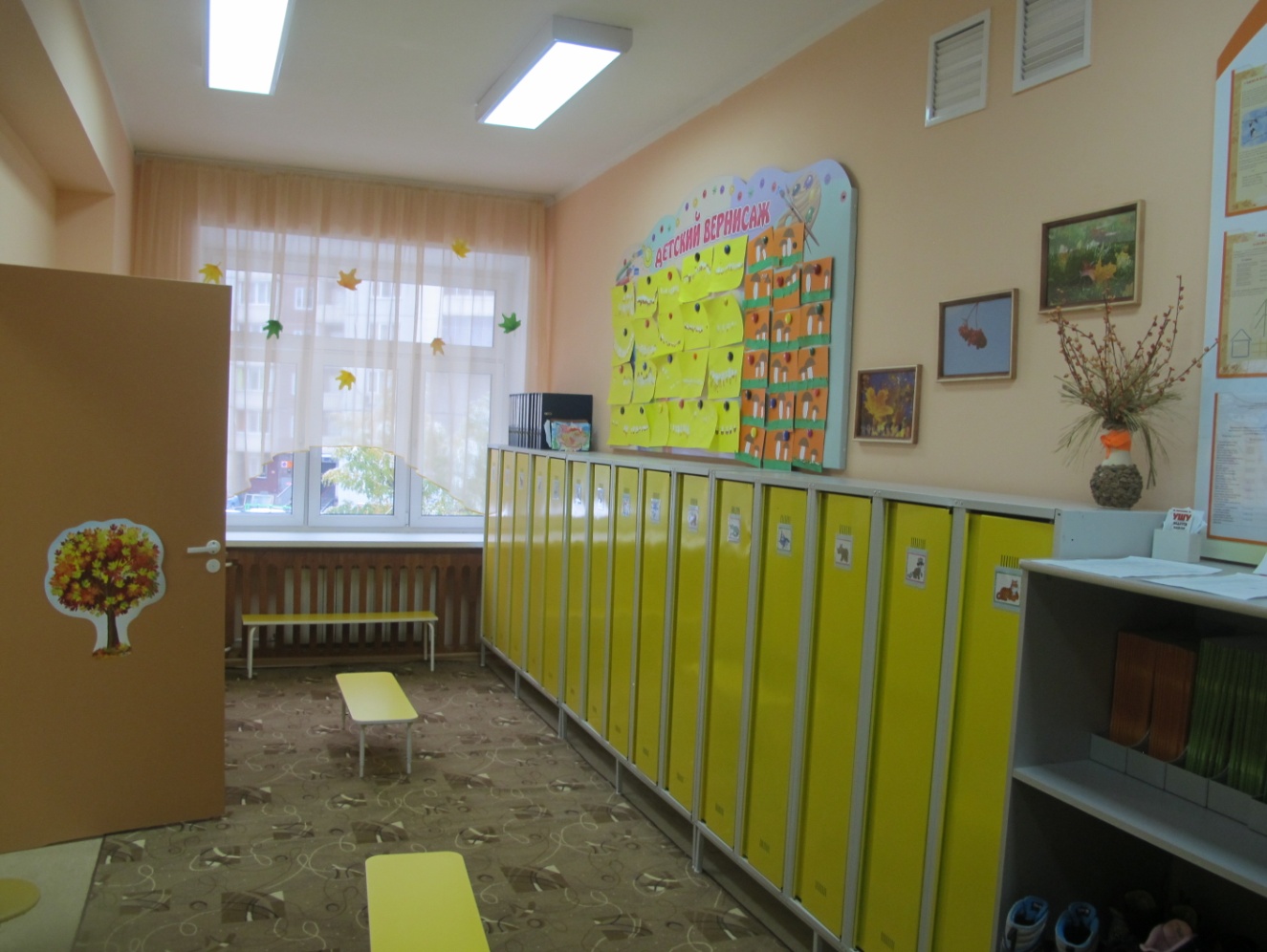 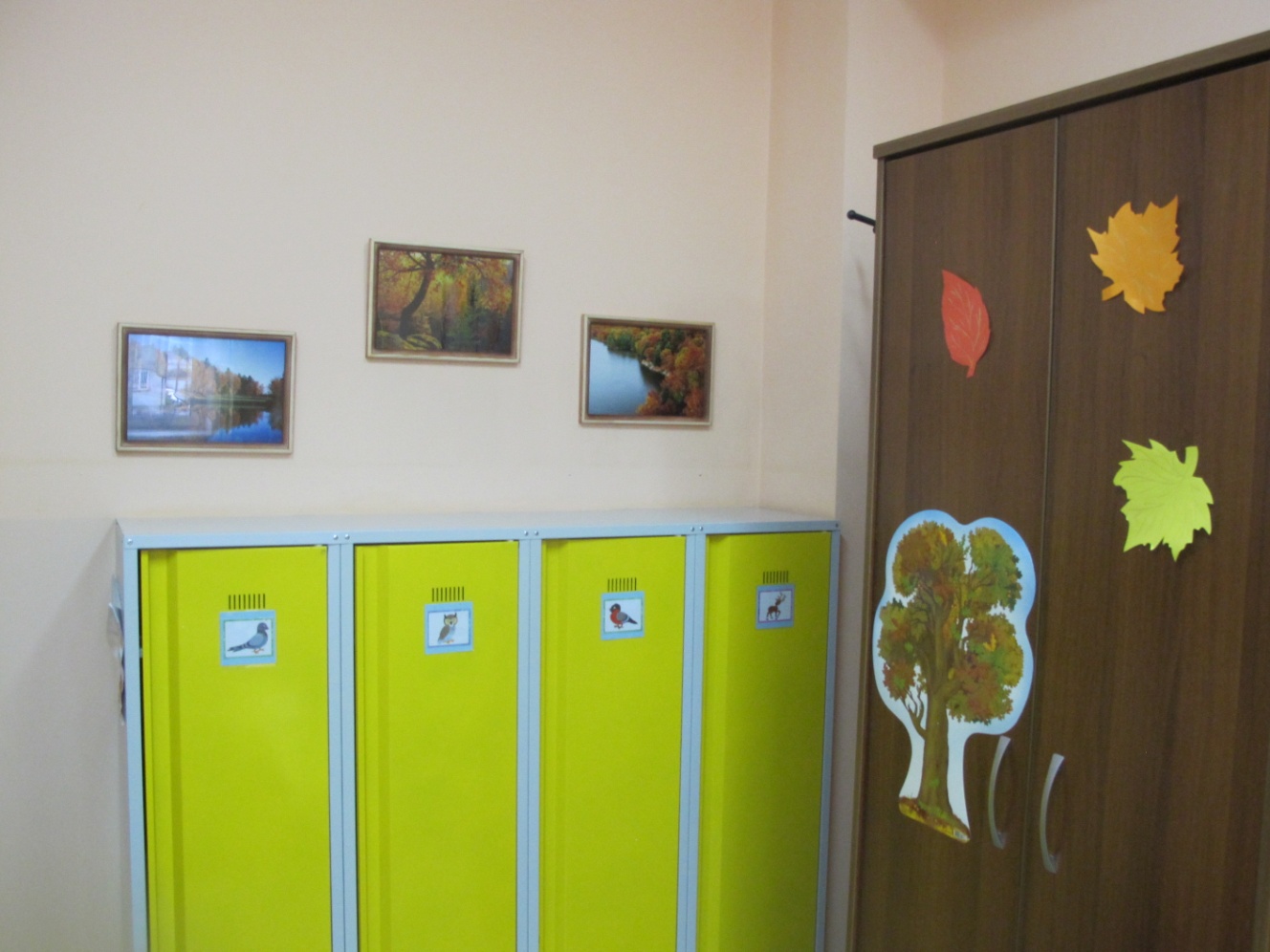 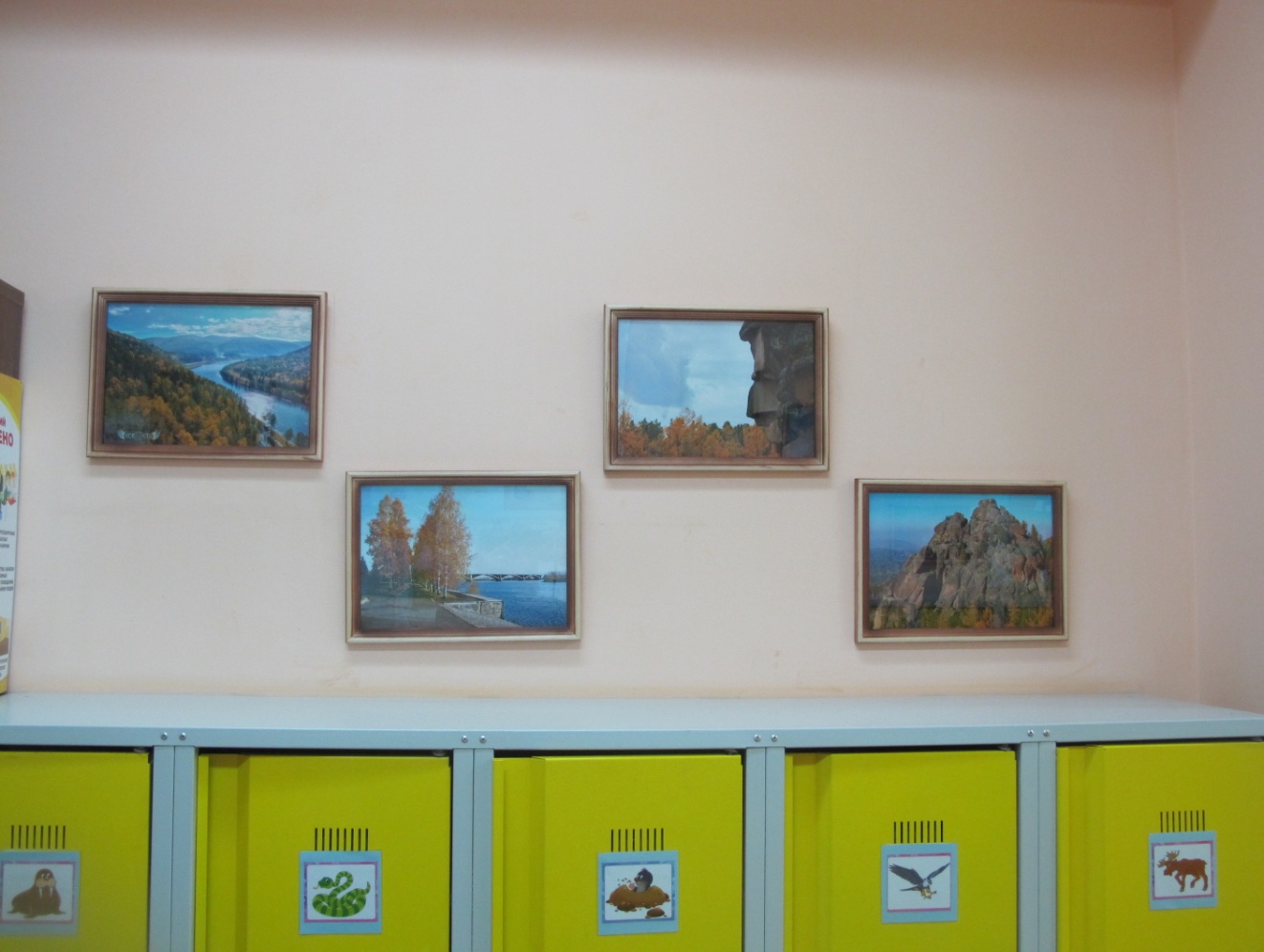 